2020 Golf Scramble Sponsorship Packages
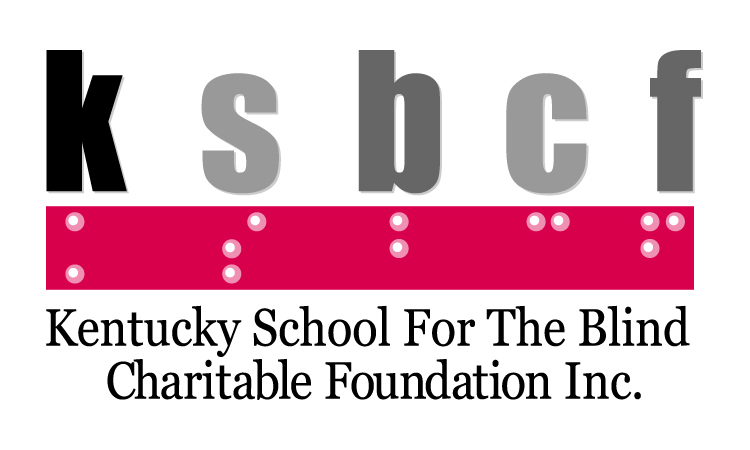 Tee Sponsors - $150Recognition on signage placed at a specific tee on the courseInclusion in event program and sponsor thanks signage
Drink Cart Sponsor - $300Recognition on signage placed on the two drink cartsListing on KSBCF websiteInclusion in event program and sponsor thanks signagePutting Contest Sponsor - $500Recognition on signage placed at the putting contest locationListing on KSBCF websiteInclusion in event program and sponsor thanks signageRecognition in print and e-mail promotionsGift Bag Sponsor - $1,000Recognition on outside of gift bag and/or gift itself provided to each golferInclusion of sponsor’s own promotional materials in every gift bagListing on KSBCF websiteInclusion in event program and sponsor thanks signageAcknowledgement of sponsor announced during the event
Dinner Sponsor - $1,500Recognition on signage placed near the dinner buffet locationInclusion of sponsor’s own promotional materials on every table Listing on KSBCF websiteInclusion in event program and sponsor thanks signageRecognition in print and e-mail promotionsAcknowledgement of sponsor announced during the eventRegistration for one team of four to play in the tournamentEvent Title Sponsor - $2,500Recognition on event registration materials and in all promotional materialsInclusion of sponsor’s own promotional materials in gift bag Recognition on event welcome banner Listing on KSBCF websiteInclusion in event program and sponsor thanks signageAcknowledgement of sponsor announced during the event and opportunity for sponsor to speakRegistration for one team of four to play in the tournamentAll or part of your sponsorship may be tax deductible
 as a charitable contribution.KSBCF Golf Scramble Sponsorship (event is Thursday, September 24, 2020)Organization Name (if applicable): _________________________________________________________Contact Person:  _______________________________________________________________________     

Phone:  __________________________   E-mail:  _____________________________________________
Name as you want it to appear on signage:  ____________________________________________________________

  □ I am unable to be a sponsor, but would like to make a donation of:  __________________________


□ Tee Sponsor ($150)	       
□ Drink Cart Sponsor ($300)□ Putting Contest Sponsor ($500)	       
□ Gift Bag Sponsor ($1,000)	       
□ Dinner Sponsor ($1,500)□ Event Title Sponsor ($2,500)	       
Please contact us or return this form along with a check made payable to the Kentucky School for the Blind Charitable Foundation.  Sponsors should confirm with payment as soon as possible to ensure inclusion in print, electronic, and sign promotions.
Send to KSBCF by mail to 214 Haldeman Avenue, Louisville, KY  40206.  For questions or further information, contact the Kentucky School for the Blind Charitable Foundation at (502) 897-3990 or nroth@ksbcf.org. 